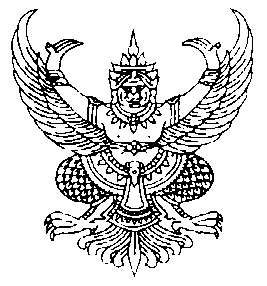 ประกาศองค์การบริหารส่วนตำบลปอเรื่อง   ประมูลจ้างโครงการซ่อมแซมถนน จำนวน  5  โครงการ  ด้วยระบบอิเล็กทรอนิกส์************************		ด้วยองค์การบริหารส่วนตำบลปอ อำเภอเวียงแก่น จังหวัดเชียงราย มีความประสงค์จะประมูลจ้างโครงการซ่อมแซมถนน จำนวน 5 โครงการ ด้วยระบบอิเล็กทรอนิกส์ ตามรายละเอียดดังนี้ โครงการที่ 1 โครงการซ่อมแซมถนน บ้านห้วยคุ หมู่ที่ 8  ตำบลปอ ยาว 235.00 เมตร กว้าง 6.00 เมตร หนา 0.04 เมตร องค์การบริหารส่วนตำบลปอ อำเภอเวียงแก่น จังหวัดเชียงราย  ราคากลาง   569,000.-  บาท  (ห้าแสนหกหมื่นเก้าพันบาทถ้วน)โครงการที่ 2 โครงการซ่อมแซมถนน สาย ชร 4029 แยกทางหลวงหมายเลข 1155 –      บ้านผาตั้ง หมู่ที่ 14  ตำบลปอ  ยาว  450.00  เมตร กว้าง 6.00 เมตร หนา 0.04 เมตร องค์การบริหารส่วนตำบลปอ  อำเภอเวียงแก่น  จังหวัดเชียงราย  ราคากลาง   1,146,000.-  บาท  (หนึ่งล้านหนึ่งแสนสี่หมื่น  หกพันบาทถ้วน)โครงการที่ 3  โครงการซ่อมแซมถนนสาย ทล.1155 บ้านหนองเตา – บ้านห้วยหาน     ตำบลปอ  ยาว 1,615.00  เมตร  กว้าง 6.00  เมตร  หนา 0.04 เมตร  องค์การบริหารส่วนตำบลปอ            อำเภอเวียงแก่น  จังหวัดเชียงราย  ราคากลาง  4,000,000.-  บาท  (สี่ล้านบาทถ้วน)		โครงการที่ 4 โครงการซ่อมแซมถนน สายแยกทางหลวงหมายเลข 1155 – (กม.ที่ 51+975) –  บ้านผาตั้ง  (ช่วง กม.ที่ 13-260-14+658)  หมู่ที่  14  ตำบลปอ  ยาว  340.00 เมตร กว้าง 6.00 เมตร หนา 0.04 เมตร  องค์การบริหารส่วนตำบลปอ  อำเภอเวียงแก่น  จังหวัดเชียงราย  ราคากลาง   840,000.-  บาท (แปดแสนสี่หมื่นบาทถ้วน)โครงการที่ 5  โครงการซ่อมแซมถนนสายแยกทางหลวงหมายเลข ชร 4058 – บ้านห้วยคุ   หมู่ที่  8  ตำบลปอ  ยาว  375.00  เมตร กว้าง  6.00  เมตร หนา 0.04 เมตร องค์การบริหารส่วนตำบลปอ  อำเภอเวียงแก่น  จังหวัดเชียงราย  ราคากลาง  900,000.- บาท  (เก้าแสนบาทถ้วน)          รวมราคากลางเป็นเงินทั้งสิ้น 7,455,000.-  บาท  (เจ็ดล้านสี่แสนห้าหมื่นห้าพันบาทถ้วน)ผู้มีสิทธิเสนอราคาจะต้องมีคุณสมบัติ  ดังต่อไปนี้   		1.  ผู้ประสงค์จะเสนอราคาต้องเป็นผู้มีอาชีพรับจ้างงานที่ประมูลจ้างด้วยระบบอิเล็กทรอนิกส์/2. ผู้ประสงค์จะเสนอราคาต้อง...-2--2- 		2.  ผู้ประสงค์จะเสนอราคาต้องไม่เป็นผู้ที่ถูกระบุชื่อไว้ในบัญชีรายชื่อผู้ทิ้งงานของทางราชการและได้แจ้งเวียนชื่อแล้ว หรือไม่เป็นผู้ที่ได้รับผลของการสั่งให้นิติบุคคลหรือบุคคลอื่นเป็นผู้ทิ้งงานตามระเบียบของทางราชการ 		3.  ผู้ประสงค์จะเสนอราคาต้องไม่เป็นผู้มีผลประโยชน์ร่วมกันกับผู้ประสงค์จะเสนอราคารายอื่น และ/หรือต้องไม่เป็นผู้มีผลประโยชน์ร่วมกันกับผู้ให้บริการตลาดกลางอิเล็กทรอนิกส์ ณ วันประกาศประมูลจ้างด้วยระบบอิเล็กทรอนิกส์ หรือไม่เป็นผู้กระทำการอันเป็นการขัดขวางการแข่งขันราคาอย่างเป็นธรรมตามข้อ 1.8		4.  ผู้ประสงค์จะเสนอราคาต้องไม่เป็นผู้ได้รับเอกสิทธิ์หรือความคุ้มกัน ซึ่งอาจปฏิเสธไม่ยอมขึ้นศาลไทยเว้นแต่รัฐบาลของผู้ประสงค์จะเสนอราคาได้มีคำสั่งให้สละสิทธิ์และความคุ้มกันเช่นว่านั้น 		5.   ผู้ประสงค์จะเสนอราคาต้องเป็นนิติบุคคลและมีผลงานก่อสร้างด้วยระบบอิเล็กทรอนิกส์ ดังนี้				โครงการที่ 1 เป็นผลงานก่อสร้างประเภทเดียวกันกับงานที่ประมูลจ้างด้วยระบบอิเล็กทรอนิกส์  ในวงเงินไม่น้อยกว่า  284,500.-  บาท  (สองแสนแปดหมื่นสี่พันห้าร้อยบาทถ้วน)     				โครงการที่ 2 เป็นผลงานก่อสร้างประเภทเดียวกันกับงานที่ประมูลจ้างด้วยระบบอิเล็กทรอนิกส์  ในวงเงินไม่น้อยกว่า 573,000.-  บาท  (ห้าแสนเจ็ดหมื่นสามพันบาทถ้วน)   				โครงการที่ 3 เป็นผลงานก่อสร้างประเภทเดียวกันกับงานที่ประมูลจ้างด้วยระบบอิเล็กทรอนิกส์  ในวงเงินไม่น้อยกว่า  2,000,000.- บาท  (สองล้านบาทถ้วน)   				โครงการที่ 4 เป็นผลงานก่อสร้างประเภทเดียวกันกับงานที่ประมูลจ้างด้วยระบบอิเล็กทรอนิกส์  ในวงเงินไม่น้อยกว่า 420,000.-  บาท  (สี่แสนสองหมื่นบาทถ้วน)  				โครงการที่ 5 เป็นผลงานก่อสร้างประเภทเดียวกันกับงานที่ประมูลจ้างด้วยระบบอิเล็กทรอนิกส์  ในวงเงินไม่น้อยกว่า 450,000.-  บาท  (สี่แสนห้าหมื่นบาทถ้วน)    				และเป็นผลงานที่เป็นคู่สัญญาโดยตรงกับส่วนราชการ หน่วยงานตามกฎหมายว่าด้วยระเบียบบริหารราชการส่วนท้องถิ่น รัฐวิสาหกิจ หรือหน่วยงานเอกชนที่หน่วยการบริหารราชการส่วนท้องถิ่นเชื่อถือ				6.   บุคคลหรือนิติบุคคลที่จะเข้าเป็นคู่สัญญาต้องไม่อยู่ในฐานะเป็นผู้ไม่แสดงบัญชีรายรับรายจ่าย หรือแสดงบัญชีรายรับรายจ่ายไม่ถูกต้องครบถ้วนในสาระสำคัญ/7. บุคคลหรือนิติบุคคล...-3--3-		     7.   บุคคลหรือนิติบุคคลที่จะเข้าเป็นคู่สัญญากับหน่วยงานของรัฐซึ่งได้ดำเนินการจัดซื้อจัดจ้างด้วยระบบอิเล็กทรอนิกส์ (e-Government  Procuremnt : e-GP) ต้องลงทะเบียนในระบบอิเล็กทรอนิกส์ของกรมบัญชีกลางที่เว็บไซต์ศูนย์ข้อมูลจัดซื้อจัดจ้างภาครัฐ		    8.   คู่สัญญาต้องรับจ่ายเงินผ่านบัญชีเงินฝากธนาคาร เว้นแต่การรับจ่ายเงินแต่ละครั้งซึ่งมีมูลค่าไม่เกินสามหมื่นบาทคู่สัญญาอาจรับจ่ายเป็นเงินสดก็ได้          กำหนดดูสถานที่ก่อสร้าง  ในวันที่  6  พฤศจิกายน   2557  ระหว่างเวลา 10.00 - 11.30 น. ณ สำนักงานองค์การบริหารส่วนตำบลปอ อำเภอเวียงแก่น จังหวัดเชียงราย และกำหนดรับฟังคำชี้แจงรายละเอียดเพิ่มเติม (ถ้ามี)  ในวันที่  6  พฤศจิกายน  2557  เวลา  13.00 น.  เป็นต้นไป            กำหนดยื่นซองประมูล ในวันที่  14  พฤศจิกายน  2557  ระหว่างเวลา  09.00 - 11.30 น.   ณ ศูนย์รวมข้อมูลข่าวสารการจัดซื้อจัดจ้างของหน่วยงานการบริหารราชการส่วนท้องถิ่นระดับอำเภอ ที่ว่าการอำเภอเวียงแก่นผู้สนใจติดต่อขอรับ / ซื้อเอกสารประมูลในราคาชุดละ ดังนี้ 		1.  โครงการที่  1 ราคาชุดละ  1,000.-  บาท  (หนึ่งพันบาทถ้วน) 		2.  โครงการที่  2  ราคาชุดละ  2,000.-  บาท  (สองพันบาทถ้วน) 		3.  โครงการที่  3  ราคาชุดละ  2,500.-  บาท  (สองพันห้าร้อยบาทถ้วน) 		4.  โครงการที่  4  ราคาชุดละ  1,500.-  บาท  (หนึ่งพันห้าร้อยบาทถ้วน) 		5.  โครงการที่  5  ราคาชุดละ  1,500.-  บาท  (หนึ่งพันห้าร้อยบาทถ้วน)ได้ที่ ส่วนการคลัง องค์การบริหารส่วนตำบลปอ ระหว่างวันที่  29 ตุลาคม - 6  พฤศจิกายน 2557         ดูรายละเอียดได้ที่เว็บไซต์ www.gprocurement.go.th,  www.por.go.th หรือสอบถามทางโทรศัพท์หมายเลข 0-5391-8469 ต่อ 14,  097-9421440  ในวันและเวลาราชการ 		ประกาศ  ณ วันที่  29  เดือน ตุลาคม พ.ศ.2557  ( นายแสน    ลือชา)นายกองค์การบริหารส่วนตำบลปอ